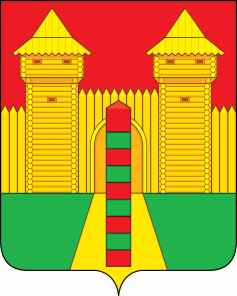 АДМИНИСТРАЦИЯ  МУНИЦИПАЛЬНОГО  ОБРАЗОВАНИЯ «ШУМЯЧСКИЙ  РАЙОН» СМОЛЕНСКОЙ  ОБЛАСТИРАСПОРЯЖЕНИЕот  20.04.2021г. № 151-р        п. ШумячиНа основании ежегодного плана проведения плановых проверок физических лиц муниципального жилищного контроля Администрации муниципального образования «Шумячский район» Смоленской области, утвержденного Главой муниципального образования «Шумячский район» Смоленской области                           от 25.08.2020 г.:Провести обследование жилого помещения, расположенного по адресу:     Смоленская область, Шумячский район, п. Шумячи, ул. Высокая, д. 24, кв. 17.2. Контроль за исполнением настоящего распоряжения возложить на заместителя Главы муниципального образования «Шумячский район» Смоленской области  К.Е. Буфистова.И. п.  Главы муниципального образования«Шумячский район» Смоленской области                                             Г.А. ВарсановаО проведении обследования жилого помещения